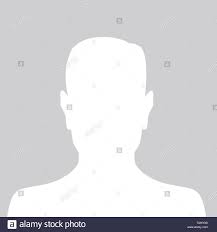 LebenslaufPersönliche DatenName	Max MustermannGeburtsdatum	01.01.2004
Geburtsort	MusterstadtAdresse	Heidestraße 17
80803 MünchenTelefon	01777 66555444E-Mail	maxmustermann@muster.deStaatsangehörigkeit	MusterSchulische Ausbildung07/2021	Angestrebter Schulabschluss: Mittelschulabschluss/Quali09/2016 – 07/2021	Name Mittelschule/Realschule in Musterstadt09/2012 – 07/2016	Grundschule, Musterstadt Praktika03/2020	Dreiwöchiges Betriebspraktikum bei Musterfirma11/2019	Zweiwöchiges Praktikum bei MusterfirmaSprachkenntnisse	Deutsch, Englisch, TürkischComputerkenntnisse	Microsoft-OfficeHobbys	Fußball, Schlagzeug spielen, lesenSonstiges	Streitschlichterausbildung, Klassensprecher*inHier bitte mit der Hand unterschreibenMünchen, 20.04.2021